Војводе Момчила број 10-12-16,    тел: 051/433-620На основу члана 64.став 1.тачка б) , члана 70.Закона о јавним набавкама  Босне и Херцеговине („Службени гласник  БиХ“ бр.39/14) и члана 33. Статута Центра за развој пољопривреде и  села, а на основу препоруке комисије   број:1711-1/21 од 02.12.2021.године, за провођење  поступка  за избор најповољнијег  понуђача за  „Извођење радова на изгрдњи тржнице на ТРЦ Мањача“Директор Центра доноси, сљедећуО Д Л У К Уо избору најповољнијег понуђача1.Прихвата се приједлог-препорука  Комисије број:1711-1/21 од  02.12.2021.године, за „Извођење радова на изгрдњи тржнице на ТРЦ Мањача“    у отвореном поступку број:1527/21 од 04.11.2021.године, објављеном на Порталу јавних набавки, обавјештење о набавци број: 256-1-3-49-3-34/21 од  04.11.2021.године, објављено у „Службеном гласнику БиХ“ број 69/21 од 12.11.2021.г.2.Утврђује се  да су понуде понуђача  „SANA TEHNIKA“ д.о.о. Бања Лука  и „UNITRADE COMPANY“ д.о.о. Бања Лука  прихватљиве за уговорни орган.3.  Уговор се додјељује понуђачу „UNITRADE COMPANY“ д.о.о. Бања Лука, понуда број:55/21 од 26.11.2021. године, за понуђену цијену  од  109.876,50 КМ без ПДВ-а односно 128.555,50 КМ са ПДВ-ом, јер је понудио најнижу цијену у складу са чланом  64. тачка  1. под б) ЗЈН-а Б и Х. 4. Уговорни орган закључиће уговор са најповољнијим понуђачем под условима утврђеним у тендерској документацији и законским прописима који регулишу поступке уговарања.5. Прије закључења уговора, понуђач из члана 3.ове одлуке дужан је,  у року од 5 (пет) дана од дана пријема обавјештења о избору (одлуке о избору), уговорном органу доставити документе којима доказује своју личну способност, као и лиценцу тражену тендерском документацијом.Ови документи су наведени  у члану 45. став 2) тачка а)  до д) Закона о јавним набавкама („Службени гласник БиХ“ број 39/14). Најповољнији понуђач је дужан доставити оригинале или овјерене фотокопије наведених докумената, с тим да документи наведени у члану 45. Закона о јавним набавкама („Службени гласник БиХ“ бр.39/14) не смију бити старији од три мјесеца, рачунајући од дана достављања  понуде. Документи морају бити достављени на протокол уговорног органа најкасније пети дан по пријему одлуке о избору, у радном времену уговорног органа  (најкасније  до 15:00 часова) без обзира на који начин су послати.6. Ова одлука објавиће се на веб-страници: www.crusbl.org истовремено са упућивањем понуђачима који су учествовали  у поступку јавне набавке, сходно члану 70.став (6) Закона о јавним набавкама. 7. Ова одлука се доставља свим понуђачима који су учествовали у поступку јавне набавке, у складу са чланом 71. став (2) Закона о јавним набавкама. О б р а з л о ж е њ еПоступак јавне набавке покренут је Одлуком о покретању поступка јавне набавке број:1526/21-О  од  04.11.2021.године. Јавна набавка је проведена путем отвореног поступка. Процијењена вриједност јавне набавке   110.000,00 КМ без ПДВ-а. Критеријум за избор најповољнијег понуђача је најнижа цијена. Обавјештење о набавци број: 256-1-3-49-3-34/21 -објављено на Порталу јавних набавки дана 04.11.2021. године а  објављено у „Службеном гласнику БиХ“ број 69/21 од 12.11.2021.г.Комисија за јавну набвку, именована рјешењем број:1527-1/21 од 04.11.2021.године. Тендерска документација је објављена на Порталу јавних набавки те је исту са портала јавних набавки преузело  13  (тринаест)  понуђача.Извјештај о преузимању тд од стране понуђача од  29.11.2021.год. у прилогу ТД.У предвиђеном року за достављање понуда пристигле су двије (2) понуде  регистроване у Записнику о пријему понуда број: 1658/21 од 29.11.2021.године.  Неблаговремених понуда није било. Дана  29.11.2021. године у 11:30 часова извршено је јавно отварање понуда о чему је сачињен  Записник са отварања понуда  број:1658-1/21/  од 29.11.2021.године  који је благовремено (у законском року)  достављен понуђачима који су доставили понуде  у предметном поступку набавке путем факса и путем мејла. Комисија је констатовала да су пристигле понуде следећих понуђача и то по следећем редослиједу:„SANA TEHNIKA“ д.о.о. Бања Лука,  укупна вриједност понуде 109.956,50 КM без ПДВ-а,односно укупна вриједно. понуде  128.649,11  КМ са ПДВ-ом;„UNITRADE  COMPANY“ д.о.о. Бања Лука, укупна вриједност понуде 109.876,50 КM без ПДВ-а,односно укупна вриједност понуде 128.555,50  КМ са ПДВ-ом;Након јавног отварања Комисија је приступила анализи понуда и испитивању квалификационих  услова прописаних тендерском документацијом. Комисија је вршила  анализу  сваког документа појединачно, његову важност  као и рачунску  исправност понуде. Детаљном анализом квалификационих докумената утврђено је да понуде    понуђача   „SANA TEHNIKA“ д.о.о. Бања Лука,  и „UNITRADE  COMPANY“ д.о.о. Бања Лука испуњавају квалификационе услове прописане тендерском документацијом те су обе прихватљиве за уговорни орган.Рачунском контролом достављених понуда, од стране Комисије, утврђено је да нема рачунских грешака у достављеним понудама.  Након извршене анализе и оцјене понуда оба  понуђача, утврђено је да су обе понуде, прихватљиве за уговорни орган.С обзиром да су обе достављене  понуде оцијењене као прихватљиве за уговорни орган, испуњени су услови за  провођење поступка  е-аукције, која је заказана за дан 01.12.2021.године , са почетком у 14:00 часова, у трајању од 10 минута. У систем Е-аукције унесене су сљедеће вриједности понуда без ПДВ-а:Преглед  прихватљивих  понуда- почетна ранг листа понуђача који су позвани да учествују у е-аукцији Е-аукција је започела 01.12.2021. г. у 14:00:00 часова а окончана у 14:10:00 часова. Током трајања Е-аукције понуђачи нису подносили  нове понуде те је коначна ранг листа понуда идентична почетној ранг листи. Будући да је критеријум за избор најповољнијег понуђача најнижа цијена , а како је  понуђач „UNITRADE  COMPANY“ д.о.о. Бања Лука понудио  најнижу цијену понуде, Комисија је директору доставила препоруку  за додјелу уговора понуђачу „UNITRADE  COMPANY“ д.о.о. Бања Лука са записницима о оцјени понуда и приједлогом  за доношење Одлуке о избору најповољнијег понуђача, на коначну укупну понуђену цијену понуде од 109.876,50 КМ без урачунатог ПДВ-а, односно 128.555,50 КМ са ПДВ-ом.  Понуђач испуњава и све услове дефинисане тендерском документацијом, као и све квалификационе услове.	Разматрајући препоруку Комисије за додјелу уговора, утврђено је да су разлози за избор најповољнијег понуђача опрадвдани, у складу са чланом 64., 65. и 70. Закона о јавним набавкама. 	Имајући у виду разлоге којим се  Комисија руководила приликом анализе  и оцјене понуда, ријешено је као у диспозитиву. Поука о правном лијеку: 	Сваки понуђач који има легитиман интерес за конкретни уговор о јавној набавци и који сматра да је Уговорни орган  у току конкретног поступка додјеле уговора прекршио  једну или више одредби Закона о јавним набавкама  БиХ  или подзаконских аката  донесених на основу њега  има право изјавити жалбу на поступак. Жалба се изјављује  у писаној форми  Канцеларији за разматрање жалби путем Уговорног  органа директно на протокол,  или препорученом  поштанском пошиљком, у најмање 3 (три) примјерка  у року од  10 (десет) дана од дана пријема ове одлуке (обавјештења) о избору најповољнијег  понуђача.Број: 1712/2021-О				                               ДИРЕКТОРДана: 02.12.2021.год                                                      Драшко Илић, дипл.екон.                                                                                            ________________________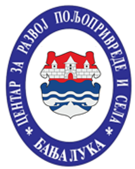 ЦЕНТАР ЗА РАЗВОЈ  ПОЉОПРИВРЕДЕ И  СЕЛАБАЊА ЛУКАЦЕНТАР ЗА РАЗВОЈ  ПОЉОПРИВРЕДЕ И  СЕЛАБАЊА ЛУКА.Р.бр.                             ПОНУЂАЧЦијена  у КМ без ПДВ-а1.„UNITRADE  COMPANY“ д.о.о. Бања Лука   109.876,502.„SANA TEHNIKA“ д.о.о. Бања Лука   109.956,50